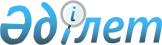 Об утверждении Правил проведения раздельных сходов местного сообщества Сандыктауского района
					
			Утративший силу
			
			
		
					Решение Сандыктауского районного маслихата Акмолинской области от 10 апреля 2014 года № 23/4. Зарегистрировано Департаментом юстиции Акмолинской области 13 мая 2014 года № 4178. Утратило силу решением Сандыктауского районного маслихата Акмолинской области от 28 марта 2017 года № 10/5      Сноска. Утратило силу решением Сандыктауского районного маслихата Акмолинской области от 28.03.2017 № 10/5 (вводится в действие со дня официального опубликования).

      Примечание РЦПИ.

      В тексте документа сохранена пунктуация и орфография оригинала.

      В соответствии с пунктом 6 статьи 39-3 Закона Республики Казахстан от 23 января 2001 года "О местном государственном управлении и самоуправлении в Республике Казахстан", с Типовыми правилами проведения раздельных сходов местного сообщества, утвержденными постановлением Правительства Республики Казахстан от 18 октября 2013 года № 1106 Сандыктауский районный маслихат РЕШИЛ:

      1. Утвердить прилагаемые Правила проведения раздельных сходов местного сообщества Сандыктауского района.

      2. Настоящее решение вступает в силу со дня государственной регистрации в Департаменте юстиции Акмолинской области и вводится в действие со дня официального опубликования.



      СОГЛАСОВАНО

 Правила проведения раздельных сходов местного сообщества Сандыктауского района
1. Общие положения      1. Настоящие Правила проведения раздельных сходов местного сообщества Сандыктауского района (далее – Правила) разработаны в соответствии с пунктом 6 статьи 39-3 Закона Республики Казахстан от 23 января 2001 года "О местном государственном управлении и самоуправлении в Республике Казахстан", а также Типовыми правилами проведения раздельных сходов местного сообщества, утвержденными постановлением Правительства Республики Казахстан от 18 октября 2013 года № 1106 и устанавливают порядок проведения раздельных сходов местного сообщества жителей села, улицы, многоквартирного жилого дома, сел, сельских округов Сандыктауского района.

      2. Раздельный сход местного сообщества жителей села, улицы, многоквартирного жилого дома (далее - раздельный сход) на территории сел, сельских округов Сандыктауского района созывается и проводится с целью избрания представителей для участия в сходе местного сообщества.

 2. Порядок проведения раздельных сходов      3. Раздельный сход созывается акимом села, сельского округа.

      Проведение раздельных сходов допускается при наличии положительного решения акима Сандыктауского района на проведение схода местного сообщества.

      4. О времени, месте созыва раздельных сходов и обсуждаемых вопросах население местного сообщества оповещается не позднее чем за десять календарных дней до дня его проведения через районную газету "Сандыктауские вести" или иными способами.

      5. Проведение раздельного схода в пределах села, улицы, многоквартирного жилого дома организуется акимом села, сельского округа.

      6. Перед открытием раздельного схода проводится регистрация присутствующих жителей соответствующего села, улицы, многоквартирного жилого дома, имеющих право в нем участвовать.

      7. Раздельный сход открывается акимом села, сельского округа или уполномоченным им лицом.

      Председателем раздельного схода являются аким села, сельского округа или уполномоченное им лицо.

      Для оформления протокола раздельного схода открытым голосованием избирается секретарь.

      8. Кандидатуры представителей жителей села, улицы, многоквартирного жилого дома для участия в сходе местного сообщества выдвигаются участниками раздельного схода в количестве 1 % от общего числа избирателей села, улицы, многоквартирного жилого дома на территории села и сельского округа.

      Количество представителей жителей села, улицы, многоквартирного жилого дома для участия в сходе местного сообщества определяется на основе принципа равного представительства.

      9. Голосование проводится открытым способом персонально по каждой кандидатуре. Избранными считаются кандидаты, набравшие наибольшие голоса участников раздельного схода.

      10. На раздельном сходе ведется протокол, который подписывается председателем и секретарем и передается в аппарат акима села, сельского округа.


					© 2012. РГП на ПХВ «Институт законодательства и правовой информации Республики Казахстан» Министерства юстиции Республики Казахстан
				
      Председатель сессии
районного маслихата
секретарь районного
маслихата

С.Клюшников

      Аким Сандыктауского района

Е.Сагдиев
Утверждены решением
Сандыктауского районного маслихата
от 10 апреля 2014 года № 23/4